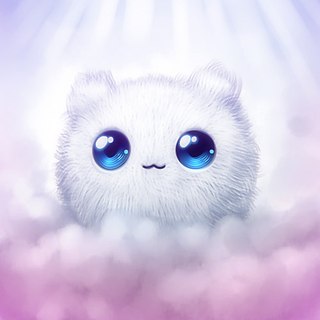 Інсценізація"Казки про пухнастиків" Клода ШтайдераОльховська М.М.                   ВиховательКЗО «Дніпропетровська загальноосвітня школа-інтернат №4 І-ІІІ ступенів» ДОР»На сцені розкидані іграшки. Вибігає хлопчик (брат 1) і кричить в сторону лаштунки:Брат 1: Тобі ніколи не схопити мене підлий обманщик!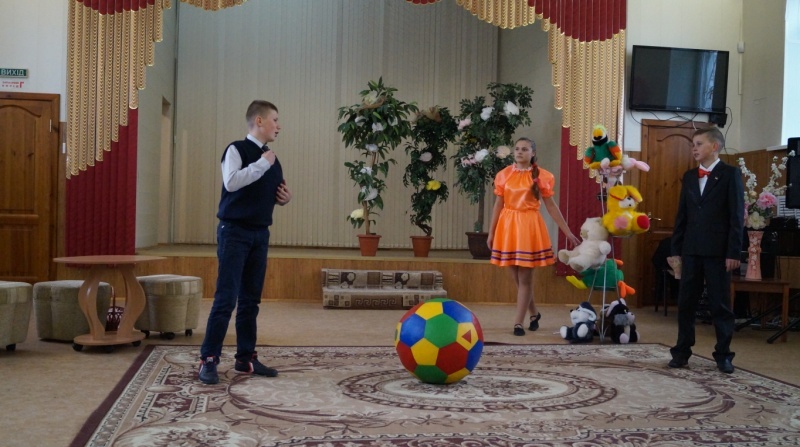 Вибігає другий хлопчик і кричить у відповідь:Брат 2: Ах так! Ну, тримайся!(б’ються).Виходить дівчина (старша сестра).	Сестра: Що тут відбувається? Ви знову розкидали іграшки! Ох, вже ці хлопці!За лаштунками чути голоси братів.Брат 1: Гей, нумо віддай, я перший його помітив!Брат 2: А я перший його схопив! (Вибігають на сцену)Брат 1: Так нечесно! Я старше, значить головний!Брат2: Ну і що! Це мій пухнастик і я його нікому не віддам!Сестра: Пухнастик? Ти сказав пухнастик? (Підходить до братів) Ну-ка покажи.Брат 2: (Простягає їй пухнастиків) Ось! Бачиш який він м'який. І він мій.(Сестра стоїть на передньому плані, тримає в долонях пухнастиків, з подивом розглядаючи його)Сестра: Де ви його знайшли? Невже це правда? (Брати, нарешті, звернули на неї увагу)Брат 1: Що правда? Про що ти?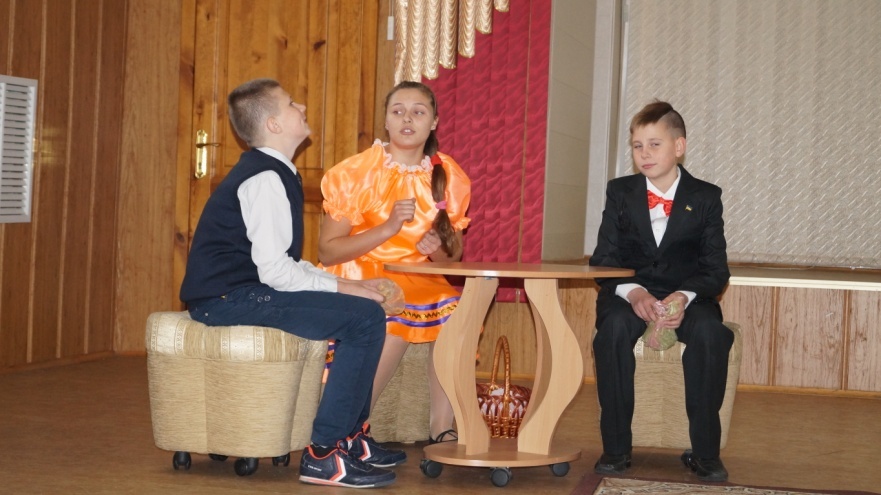 Сестра: Пухнастик! Він так схожий на тих пухнастиків, про які розповідала менібабуся. Ні! Цього не може бути!Брат 2: А що розповідала тобі бабуся?Сестра розповідає притчу.Змінюється музика. На сцені появляються злі жінки (З.Ж.)З.Ж. : Так! Нам це порядком набридло! Вони абсолютно перестали хворіти! Наше терпіння скінчилось. Треба поворожити над цим пухнастим деревом. Ось тоді і подивимося, залишаться  вони такими добренькими.  Ха-ха-хаПоки вони говорять заклинання, «чорні думки» танцюють навколо сестри і братів. З'являються мешканці  міста і «чорні думки» їх змінюють.1 Брат: Що злі жінки зробили з чарівним деревом?Брат 2: Невже всі пухнастиків зникли?Сестра: Ні, пухнастики не зникли. Але вони більше не прилітали до людей. Пухнастиків замінили колючки.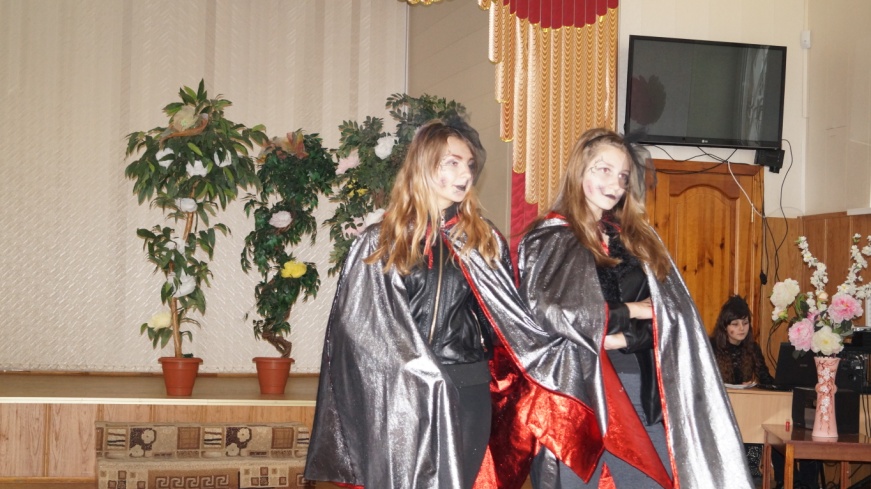 На сцені з'являються злі жінки з колючками.З.Ж .: Ну що ж, все в повному порядку. Немає ні здорових, ні щасливих, ні веселих. Ха-ха-ха (Сміх в луні).У цей момент далеко починає звучати музика (Дорогою добра).На сцені з'являється Добра жінка, яка роздає пухнастиків мешканцям  міста.Злі жінки обривають пісню.З.Ж .: Це що таке?Чому все так щасливі?Вони намагаються прогнати Добру жінку.Добра жінка:А може глянути на світ інакшеПобачити світло, любов, красу.Забути про страхи, біди, невдачіЗнайти в серцях любов і доброту.Брат 1: Ви, напевно, недавно в нашому місті і не знаєте, що пухнастики до нас більше не прилітають.Добра жінка:                      Доброта незав'яне ніколиДоброта завжди  живеВи серця свої відкрийтеДрево щастя знову розквітне	На сцені з'являються «пухнастики». Мешканці  міста разом з «пухнастиками» танцюють «танець добра» та роздають пухнастиків  дітям.